Valtion erityisavustuksen HAKEMUSLOMAKETällä lomakkeella haetaan valtion erityisavustusta maahanmuuttajien ohjaus- ja neuvontapalveluiden vakiinnuttamiseen ja kehittämiseen, maahanmuuttajien osaamiskeskustoimintaan ja Talent Hub -toimintaan.1. Haettava erityisavustus2. Avustuksen hakijan tiedot3. Haettavan avustuksen määrä ja hankkeen toteutusaika4. Hakijan kokemus ja osaaminen5. Avustuksen siirto muille toimijoille6. Hankesuunnitelma. Jatka kysymyskohtien vastauksia tarvittaessa erillisellä liitteellä.7. Allekirjoitus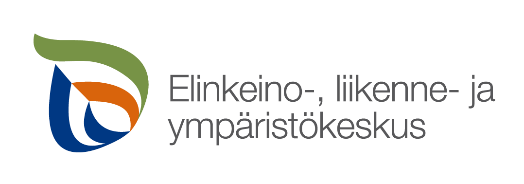 Valitse haettava valtion erityisavustus Maahanmuuttajien ohjaus- ja neuvontapalveluihin suunnattu valtion erityisavustus Osaamiskeskustoimintaan suunnattu valtion erityisavustus Talent Hub -toimintaan suunnattu valtion erityisavustusAvustuksen hakijan nimiAvustuksen hakijan nimiHakijan Y-tunnusHakijan Y-tunnusHakijan lähiosoite, postinumero ja postitoimipaikkaHakijan lähiosoite, postinumero ja postitoimipaikkaHankkeen nimiHankkeen nimiValtionavustuksen diaarinumero. Voit tarkistaa diaarinumeron avustuksen hakuilmoituksesta.Valtionavustuksen diaarinumero. Voit tarkistaa diaarinumeron avustuksen hakuilmoituksesta.Yhteyshenkilön nimiYhteyshenkilön nimiYhteyshenkilön sähköpostiosoiteYhteyshenkilön puhelinnumeroHaettava avustus euroinaHakijan tilinumero (IBAN, BIC)Hankkeen suunniteltu toteutusaika (PP.KK.VVVV – PP.KK.VVVV)Kuvaa hakijan aiempaa kokemusta ja osaamista avustushaun kohteena olevan tai sitä vastaavan toiminnan toteuttamisesta. Jatka kuvausta tarvittaessa erillisellä liitteellä.Onko haettavaa avustusta tarkoitus siirtää muille toimijoille? Kyllä	 EiOnko haettavaa avustusta tarkoitus siirtää muille toimijoille? Kyllä	 EiOnko haettavaa avustusta tarkoitus siirtää muille toimijoille? Kyllä	 EiJos vastasit kyllä, huomioithan, että siirrettävän avustuksen käytöstä, käytön valvonnasta ja ehdoista tulee tehdä sopimus avustuksen siirtäjän ja siirron saajan välille.Jos vastasit kyllä, huomioithan, että siirrettävän avustuksen käytöstä, käytön valvonnasta ja ehdoista tulee tehdä sopimus avustuksen siirtäjän ja siirron saajan välille.Jos vastasit kyllä, huomioithan, että siirrettävän avustuksen käytöstä, käytön valvonnasta ja ehdoista tulee tehdä sopimus avustuksen siirtäjän ja siirron saajan välille.Kenelle toimijalle tai toimijoille avustusta on tarkoitus siirtää?Kuinka paljon avustusta on tarkoitus siirtää euroissa?Mihin tarpeeseen tai ongelmaan hankkeella haetaan ratkaisuja?Mitkä ovat hankkeen tavoitteet?Kuvaile hankkeen toteutustapaa ja toimenpiteitä?Hankkeessa mukana olevat toimijat ja heidän roolinsa. Mitkä tahot osallistuvat hankkeen toteuttamiseen? Miten eri toimijoiden näkökulmat otetaan huomioon hanketta toteuttaessa?Kuvaile, millaisia yhteistyömalleja ja -käytäntöjä hankkeeseen on suunniteltu eri toimijoiden kanssa.Keille kohderyhmille hanke on suunnattu?Kuvaile, miten hankkeen kohderyhmä osallistuu toiminnan suunnitteluun, toteutukseen ja arviointiin.Kuvaile, millaisia konkreettisia tuloksia hankkeen toiminnalla on tarkoituksena saada aikaan. Millaisia vaikutuksia toiminnalla arvioidaan olevan kohderyhmään, toteuttajaorganisaatioon ja yhteistyötahoihin? Miten tuloksia vakiinnutetaan ja miten toimintaa jatketaan hankekauden jälkeen?Kuvaile, miten toiminnan tuloksellisuutta seurataan ja arvioidaan. Mitkä ovat mittarit, tiedonkeruun menetelmät ja keskeiset tulokset?Miten hanke vastaa hakuilmoituksessa esitettyihin hakukohtaisiin myöntöperusteisiin?Miten hanke vastaa hakuilmoituksessa esitettyihin, valtionavustuslain mukaisiin yleisiin edellytyksiin?Hakemuksen allekirjoittajan tulee olla nimenkirjoitusoikeuden omaava henkilö.Hakemuksen allekirjoittajan tulee olla nimenkirjoitusoikeuden omaava henkilö.Hakemuksen allekirjoittajan tulee olla nimenkirjoitusoikeuden omaava henkilö.Paikka ja aikaAllekirjoitusAllekirjoitusPaikka ja aikaNimenselvennys ja hakijan titteli